Закон Красноярского края "О социальной поддержке граждан, проживающих в Таймырском Долгано-Ненецком муниципальном районе Красноярского края"18 декабря 2008, четверг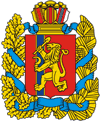 ЗАКОНОДАТЕЛЬНОЕ СОБРАНИЕ КРАСНОЯРСКОГО КРАЯ
Закон Красноярского края О СОЦИАЛЬНОЙ ПОДДЕРЖКЕ ГРАЖДАН, ПРОЖИВАЮЩИХ  В ТАЙМЫРСКОМ ДОЛГАНО-НЕНЕЦКОМ МУНИЦИПАЛЬНОМ РАЙОНЕ КРАСНОЯРСКОГО КРАЯНастоящий Закон направлен на сохранение уровня социальной поддержки граждан, проживающих в Таймырском Долгано-Ненецком муниципальном районе (далее – муниципальный район), достигнутого до образования нового субъекта Российской Федерации – Красноярского края. 
Настоящий Закон устанавливает гарантии и компенсации по возмещению дополнительных материальных и физиологических затрат гражданам в связи с работой и проживанием в районе Крайнего Севера с экстремальными природно-климатическими, географическими, социально-экономическими и медико-биологическими условиями, а также меры социальной поддержки отдельных категорий граждан, проживающих в муниципальном районе.Глава 1. ГАРАНТИИ ПРАВ НА ОТДЫХ И ОЗДОРОВЛЕНИЕ Статья 1. Компенсация расходов на оплату стоимости проезда и провоза багажа к месту использования отпуска и обратно
1. Лица, работающие в организациях, финансируемых из краевого  бюджета,  расположенных на территории муниципального района, имеют право на оплачиваемый один раз в два года проезд к месту использования отпуска в пределах территории Российской Федерации и обратно любым видом транспорта, в том числе личным (кроме такси), а также на оплату стоимости провоза багажа весом до 30 килограммов за счет средств организации. 
2. Условия и порядок компенсации расходов на оплату стоимости проезда и провоза багажа работников к месту использования отпуска и обратно устанавливаются Правительством края.
3. Оплата стоимости проезда работника личным транспортом к месту использования отпуска и обратно производится по наименьшей стоимости проезда кратчайшим путем, но не выше стоимости проезда на железнодорожном (за исключением фирменных поездов, вагонов повышенной комфортности), водном (места III категории), автомобильном (общего пользования, кроме такси), а также авиационном (экономический класс) при отсутствии железнодорожного, автомобильного или водного сообщения.
4. Организации, финансируемые из краевого бюджета, также оплачивают стоимость проезда к месту использования отпуска работника и обратно и провоза багажа весом до 30 килограммов неработающим членам его семьи (мужу, жене, несовершеннолетним детям; детям-студентам, обучающимся по очной форме в учебных заведениях, в возрасте до 23 лет) независимо от времени использования отпуска.
5. Оплата стоимости проезда к месту использования отпуска и обратно работника организации, финансируемой из краевого бюджета, и членов его семьи производится перед отъездом работника в отпуск исходя из примерной стоимости проезда. Окончательный расчет производится по возвращении из отпуска на основании представленных билетов или других документов.
6. Выплаты, предусмотренные настоящей статьей, являются целевыми и не суммируются в случае, если работник своевременно не воспользовался своим правом на оплату стоимости проезда и провоза багажа к месту использования отпуска и обратно.
7. Гарантии и компенсации, предусмотренные настоящей статьей, предоставляются работнику организации, финансируемой из краевого бюджета, только по основному месту работы.Статья 2. Отдых и оздоровление детей
1. Дети-сироты и дети, оставшиеся без попечения родителей, обучающиеся в краевых государственных и муниципальных  общеобразовательных учреждениях, ежегодно бесплатно обеспечиваются путевками в детские оздоровительные лагеря, расположенные на территории Российской Федерации, с продолжительностью пребывания не менее 63 дней, а также бесплатным проездом к месту отдыха и оздоровления и обратно. 
2. Дети, попавшие в трудную жизненную ситуацию,  обучающиеся в краевых государственных и муниципальных  общеобразовательных учреждениях, ежегодно бесплатно обеспечиваются путевками в детские оздоровительные лагеря, расположенные на территории  Российской Федерации, с продолжительностью пребывания не менее 42 дней, а также бесплатным проездом к месту отдыха и оздоровления и обратно.
3. Указанные в пунктах 1 и 2 настоящей статьи меры социальной поддержки предоставляются при проезде  на междугородном транспорте - железнодорожном (поезда и вагоны всех категорий, за исключением фирменных поездов, вагонов повышенной комфортности), водном (места III категории), автомобильном (общего пользования, кроме такси), а также авиационном (экономический класс) при отсутствии железнодорожного, автомобильного или водного сообщения.
4. Условия и порядок предоставления бесплатных путевок и бесплатного проезда к месту отдыха и оздоровления и обратно определяются Правительством края.Глава 2. ГАРАНТИИ, СВЯЗАННЫЕ С ПЕРЕЕЗДОМ Статья 3. Гарантии и компенсации расходов, связанных с переездом
1. Лицам, заключившим трудовые договоры о работе в организациях, финансируемых из краевого бюджета, расположенных на территории муниципального района, и прибывшим в соответствии с этими договорами из других регионов Российской Федерации, за счет средств работодателя предоставляются следующие гарантии и компенсации:
единовременное пособие в размере двух должностных окладов (месячных тарифных ставок) и единовременное пособие на каждого прибывающего с ним члена его семьи в размере половины должностного оклада (половины месячной тарифной ставки) работника;
оплата стоимости проезда работника и членов его семьи в пределах территории Российской Федерации по фактическим расходам, а также стоимости провоза багажа не свыше пяти тонн на семью по фактическим расходам, но не свыше тарифов, предусмотренных для перевозки железнодорожным, речным, морским транспортом;
оплачиваемый отпуск продолжительностью семь календарных дней для обустройства на новом месте.
Право на оплату стоимости проезда и стоимости провоза багажа членов семьи сохраняется в течение одного года со дня заключения работником трудового договора в данной организации.
2. Работнику организации, финансируемой из краевого бюджета, проработавшему в районах Крайнего Севера не менее трех лет, и членам его семьи в случае переезда к новому месту жительства в другую местность в пределах Российской Федерации в связи с расторжением трудового договора по любым основаниям (в том числе в случае смерти работника), за исключением увольнения за виновные действия, оплачивается стоимость проезда по фактическим расходам и стоимость провоза багажа из расчета не свыше пяти тонн на семью по фактическим расходам, но не свыше тарифов, предусмотренных для перевозок железнодорожным, речным, морским транспортом.
3. Работникам, проработавшим в районах Крайнего Севера 15 и более лет, и членам его семьи оплачивается стоимость проезда и стоимость провоза багажа из расчета не более 10 тонн на семью по фактическим расходам, но не свыше тарифов, предусмотренных для перевозок железнодорожным, речным, морским транспортом.
4. Гарантии и компенсации, предусмотренные настоящей статьей, предоставляются работнику организации, финансируемой из краевого бюджета, только по основному месту работы.Статья 4. Гарантии и компенсации расходов пенсионеров и инвалидов, связанных с переездом
1. Неработающим пенсионерам, инвалидам и их несовершеннолетним детям компенсируются расходы, связанные с выездом из муниципального района и переездом к новому месту жительства в пределах Российской Федерации, в размере стоимости проезда по фактическим расходам и стоимости провоза багажа из расчета не свыше пяти тонн на семью по фактическим расходам, но не свыше тарифов, предусмотренных для перевозок железнодорожным, речным, морским транспортом.
2. Порядок компенсации расходов, связанных с выездом из муниципального района неработающих пенсионеров, инвалидов и их несовершеннолетних детей, устанавливается Правительством края.Статья 5. Социальные выплаты пенсионерам, выезжающим за пределы муниципального района
1. Пенсионеры, проживающие на территории муниципального района, имеющие стаж работы в районах Крайнего Севера и приравненных к ним местностях более 15 календарных лет и состоящие в администрации муниципального района в очереди по переселению в другие регионы Российской Федерации, имеют право на получение социальной выплаты на приобретение (строительство) жилья в пределах Российской Федерации за счет средств краевого бюджета.
2. Порядок и условия, размер социальных выплат на приобретение (строительство) жилья в пределах Российской Федерации в соответствии с настоящей статьей определяются Правительством края.Глава 3. ГАРАНТИИ МЕДИЦИНСКОГО ОБСЛУЖИВАНИЯСтатья 6. Гарантии гражданам, работающим в муниципальном районе в организациях, финансируемых за счет средств краевого бюджета, по оплате проезда к месту лечения, медицинского обследования, консультации и обратно 
1. Граждане, работающие в муниципальном районе в организациях, финансируемых за счет средств краевого бюджета, не имеющие право на аналогичные меры социальной поддержки в соответствии с законодательством Российской Федерации и Красноярского края, имеют право на  бесплатный проезд любым видом транспорта (кроме личного транспорта и такси) к месту лечения, медицинского обследования, консультации в пределах территории края или Российской Федерации и обратно или компенсацию стоимости такого проезда организацией, в которой работает гражданин, при наличии медицинского заключения, в случае если такие услуги не могут быть предоставлены по месту проживания.
Указанная мера социальной поддержки распространяется на лицо, сопровождающее гражданина, если в соответствии с заключением клинико-экспертной комиссии (врачебной комиссии) направляемый на лечение, медицинское обследование, консультацию гражданин нуждается в сопровождении.
2. Условия и порядок предоставления бесплатного проезда и компенсации стоимости проезда в соответствии с настоящей статьей определяются Правительством края.Статья 7. Гарантии гражданам по оплате проезда к месту лечения, медицинского обследования, консультации и обратно
1. Граждане, проживающие в муниципальном районе, среднедушевой доход которых ниже величины прожиточного минимума, установленного по соответствующей группе территорий края на душу населения, или страдающие социально значимыми заболеваниями или заболеваниями, представляющими опасность для окружающих, не имеющие право на аналогичные меры социальной поддержки в соответствии с законодательством Российской Федерации и Красноярского края, имеют право на бесплатный проезд  любым видом транспорта (кроме личного транспорта и такси) к месту лечения, медицинского обследования, консультации на территории муниципального района, а также в пределах территории края или в пределах Российской Федерации и обратно или компенсацию стоимости проезда при наличии медицинского заключения, в случае если такие услуги не могут быть предоставлены по месту проживания. 
2. Граждане, проживающие в муниципальном районе, среднедушевой доход которых ниже величины прожиточного минимума, установленного по соответствующей группе территории края на душу населения, или страдающие социально значимыми заболеваниями или заболеваниями, представляющими опасность для окружающих, транспортированные в порядке оказания специализированной (санитарно-авиационной) скорой медицинской помощи в лечебно-профилактические учреждения государственной системы здравоохранения края, муниципальной системы здравоохранения муниципального района, не имеющие право на аналогичные меры социальной поддержки в соответствии с законодательством Российской Федерации и Красноярского края, имеют право на компенсацию стоимости проезда от места нахождения указанных в настоящем пункте лечебно-профилактических учреждений к месту жительства.
3. Условия и порядок предоставления бесплатного проезда и компенсации стоимости проезда от места оказания специализированной (санитарно-авиационной) скорой медицинской помощи к месту жительства в соответствии с настоящей статьей определяются Правительством края.
Порядок учета и исчисления величины среднедушевого денежного дохода, дающего право на меры социальной поддержки, определяется в соответствии с пунктом 4 статьи 55 настоящего Закона.Статья 8. Обеспечение питанием беременных женщин, кормящих матерей, а также детей в возрасте от двух до трех лет специальными продуктами питания
1. Беременные женщины, кормящие матери и дети в возрасте от двух до трех лет из семей, имеющих среднедушевой доход ниже величины прожиточного минимума, установленного по соответствующей группе территорий края на душу населения, из многодетных семей или семей, имеющих детей-инвалидов, проживающие в муниципальном районе, бесплатно обеспечиваются специальными продуктами питания в соответствии с медицинским заключением государственных и муниципальных учреждений здравоохранения.
2. Нормы и порядок обеспечения беременных женщин, кормящих матерей и детей в возрасте от двух до трех лет продуктами питания определяются Правительством края.
Порядок учета и исчисления величины среднедушевого денежного дохода, дающего право на меры социальной поддержки, определяется в соответствии с пунктом 4 статьи 55 настоящего Закона.Глава 4. МЕРЫ СОЦИАЛЬНОЙ ПОДДЕРЖКИ ДЕТЯМ - СИРОТАМ И ДЕТЯМ, ОСТАВШИМСЯ БЕЗ ПОПЕЧЕНИЯ РОДИТЕЛЕЙСтатья 9. Дополнительные гарантии прав на жилое помещение
1. Дети, находящиеся под опекой (попечительством), дети-сироты, дети, оставшиеся без попечения родителей, а также лица из их числа,  не имеющие  закрепленного жилого помещения, после окончания образовательных учреждений, учреждений всех видов профессионального образования, пребывания в учреждении социального обслуживания, исполнения воинской обязанности, возвращения из учреждений, исполняющих наказание в виде лишения свободы, обеспечиваются на праве собственности вне очереди однократно жилым помещением площадью не ниже установленных социальных норм.
2. Порядок учета детей-сирот, детей, оставшихся без попечения родителей, а также лиц из их числа, не имеющих жилого помещения, порядок предоставления жилых помещений детям-сиротам, детям, оставшимся без попечения родителей, а также лицам из их числа, не имеющим жилого помещения, социальные нормы обеспечения жилой площадью устанавливаются Правительством Красноярского края.Глава 5. ДОПОЛНИТЕЛЬНЫЕ МЕРЫ СОЦИАЛЬНОЙ ПОДДЕРЖКИ В ОБРАЗОВАНИИСтатья 10. Предоставление бесплатного питания учащимся общеобразовательных учреждений 
1. Учащиеся краевых государственных и муниципальных общеобразовательных учреждений с 1 по 4 класс  включительно (за исключением находящихся на  полном государственном обеспечении)  обеспечиваются  суточной нормой бесплатного питания:
молоком и продуктами, обогащенными йодом, по нормам потребления продуктов питания. 
В труднодоступных  населенных пунктах допускается замена молока и продуктов, обогащенных йодом, иными равноценными продуктами питания.
2. Учащиеся муниципальных общеобразовательных учреждений из семей со среднедушевым доходом ниже величины прожиточного минимума, установленного по соответствующей группе территорий края на душу населения, а также находящиеся в трудной  жизненной ситуации, обеспечиваются бесплатным питанием:
а) двухразовым (горячий завтрак и обед), если они проживают и учатся в сельских населенных пунктах и поселке городского типа Диксон;
б) одноразовым бесплатным питанием (горячий завтрак) - в иных случаях.
3. Порядок предоставления бесплатного питания, нормы обеспечения продуктами питания устанавливаются Правительством  Красноярского края.
Порядок учета и исчисления величины среднедушевого денежного дохода, дающего право на меры социальной поддержки, определяется в соответствии с пунктом 4 статьи 55 настоящего Закона.
4. В исключительных случаях учащимся, имеющим право на получение бесплатного питания в соответствии с настоящей статьей, страдающим хроническими заболеваниями, при которых по медицинским показаниям требуется специальное (диетическое) питание, предоставление бесплатного питания может быть заменено выплатой ежемесячной денежной компенсации в порядке и размерах, установленных Правительством Красноярского края.Статья 11. Меры социальной поддержки для педагогических работников образовательных учреждений 
1. Педагогическим работникам краевых образовательных учреждений, расположенных на территории муниципального района, в том числе руководящим работникам, деятельность которых связана с образовательным процессом, в целях содействия их обеспечению книгоиздательской продукцией и периодическими изданиями выплачивается ежемесячная денежная компенсация в размере 180 рублей.
Выплата ежемесячной  денежной компенсации производится по основному месту работы педагогических работников.
2. Педагогам, работающим в краевых государственных и муниципальных общеобразовательных учреждениях, расположенных в  муниципальном районе, выплачивается дополнительное ежемесячное денежное вознаграждение за выполнение функций классного руководителя в следующих размерах:
для педагогов, осуществляющих классное руководство в 1-4-х классах, по 5748 рублей в месяц;
для педагогов, осуществляющих классное руководство в 5-х классах, по 2874 рубля в месяц.Статья 12. Дополнительные меры социальной поддержки учащихся, проживающих в интернатах образовательных учреждений 
1. Обучающиеся из числа малочисленных народов и из семей, среднедушевой доход которых ниже величины прожиточного минимума, установленной по соответствующей группе территорий края на душу населения, проживающие в интернатах краевых государственных и муниципальных образовательных учреждений, расположенных в муниципальном районе, бесплатно обеспечиваются пятиразовым питанием, а также одеждой, обувью и мягким инвентарем.
2. Дети, обучающиеся и проживающие в интернатах краевых государственных и муниципальных образовательных учреждений, обеспечиваются  бесплатным проездом к месту учебы и обратно.
3. Нормы, порядок и условия обеспечения дополнительными мерами социальной поддержки учащихся, проживающих в интернатах краевых государственных и муниципальных образовательных учреждений, предусмотренными настоящей статьей, определяются Правительством Красноярского края.
Порядок учета и исчисления величины среднедушевого денежного дохода, дающего право на меры социальной поддержки, определяется в соответствии с пунктом 4 статьи 55 настоящего Закона.Статья  13.  Меры социальной поддержки студенческой молодежи из малообеспеченных семей и из числа детей-сирот, детей оставшихся без попечения родителей
1. Учащимся и студентам из семей со среднедушевым доходом ниже величины прожиточного минимума, установленного для соответствующей группы территорий края на душу населения, обучающимся в учреждениях начального, среднего и высшего профессионального образования, расположенных на территории муниципального района, находящихся за пределами муниципального района на территории Российской Федерации, и студентам из числа детей-сирот, детей оставшихся без попечения родителей,  производится оплата проезда к месту жительства и обратно к месту учебы один раз в год. 
2. Учащиеся и студенты образовательных учреждений начального и среднего профессионального образования из семей со среднедушевым доходом ниже величины прожиточного минимума, установленного для соответствующей группы территорий края на душу населения, обеспечиваются бесплатным питанием:
а) трехразовым – если: 
они прибыли для обучения из сельских населенных пунктов муниципального района и городского поселения Диксон и проживают в общежитии или по договорам коммерческого найма;
их родители являются гражданами, признанными в установленном порядке безработными, неработающими пенсионерами или неработающими инвалидами;
у них на иждивении находятся несовершеннолетние дети или родители.
б) одноразовым - в иных случаях.
3. В исключительных случаях учащимся, имеющим право на получение бесплатного питания в соответствии с настоящей статьей, страдающим хроническими заболеваниями, при которых по медицинским показаниям требуется специальное (диетическое) питание, предоставление бесплатного питания может быть заменено выплатой ежемесячной денежной компенсации в порядке, установленном Правительством Красноярского края.
4. Учащимся и студентам из семей со среднедушевым доходом ниже величины прожиточного минимума, установленного для соответствующей группы территорий края на душу населения, за исключением лиц, которым предоставлены меры социальной поддержки в соответствии со статьей 46 настоящего Закона, обучающимся в учреждениях начального, среднего и высшего профессионального образования, находящихся за пределами муниципального района на территории Российской Федерации, производится  выплата материальной помощи для оплаты питания и проживания в следующих размерах:
для оплаты проживания - 150 рублей в месяц;
для оплаты питания - 720 рублей в месяц.
5. Порядок и нормы предоставления мер социальной поддержки, указанных в настоящей статье, определяются Правительством края.
Порядок учета и исчисления величины среднедушевого денежного дохода, дающего право на меры социальной поддержки, определяется в соответствии с пунктом 4 статьи 55 настоящего Закона.Статья 14. Меры социальной поддержки родителей (законных представителей) детей, содержащихся в дошкольных образовательных учреждениях 
1. Родителям (законным представителям) выплачивается компенсация родительской платы за содержание ребенка в муниципальном дошкольном образовательном учреждении, находящемся на территории Таймырского Долгано-Ненецкого муниципального района:
на ребенка-инвалида, а также ребенка, у которого один из родителей (законных представителей) является инвалидом 1 или 2 группы или III, II степени ограничения способности к трудовой деятельности и не работает, в размере 100 процентов размера внесенной ими родительской платы, фактически взимаемой за содержание ребенка в соответствующем образовательном учреждении;
на детей, у которых один из родителей является участником ликвидации последствий аварии на Чернобыльской АЭС, а также на детей, проживающих в семьях, среднедушевой доход которых ниже величины прожиточного минимума, установленного  для соответствующей группы территорий края на душу населения, в размере 50 процентов размера внесенной ими родительской платы, фактически взимаемой за содержание ребенка в соответствующем образовательном учреждении.
2. Порядок предоставления мер социальной поддержки, установленных настоящей статьей, определяется Правительством Красноярского края.
Порядок учета и исчисления величины среднедушевого денежного дохода, дающего право на меры социальной поддержки, определяется в соответствии с пунктом 4 статьи 55 настоящего Закона.ГЛАВА 6. МЕРЫ СОЦИАЛЬНОЙ ПОДДЕРЖКИ ОТДЕЛЬНЫХ КАТЕГОРИЙ ГРАЖДАН, ПРОЖИВАЮЩИХ В МУНИЦИПАЛЬНОМ РАЙОНЕСтатья 15. Меры социальной поддержки ветеранов труда
1. Ветеранам труда, а также гражданам, приравненным к ним по состоянию на 31 декабря 2004 года, при достижении возраста, дающего право на пенсию по старости в соответствии с Федеральным законом «О трудовых пенсиях в Российской Федерации», устанавливается ежемесячная денежная выплата в размере 600 рублей при прекращении трудовой деятельности и при наличии стажа работы, службы в Таймырском (Долгано-Ненецком) автономном округе, муниципальном районе в календарном исчислении не менее 15 лет дополнительно устанавливается ежемесячная денежная выплата в размере 1650 рублей.
2. Лицам, указанным в пункте 1 настоящей статьи, сохраняется:
а) обслуживание в поликлиниках и других медицинских учреждениях, к которым они были прикреплены в период работы до выхода на пенсию;
б) оплата в размере 50 процентов занимаемой общей площади жилых помещений (в коммунальных квартирах - занимаемой площади) в пределах регионального стандарта нормативной площади жилого помещения, установленного настоящим Законом;
в) оплата в размере 50 процентов коммунальных услуг (холодное и горячее водоснабжение, водоотведение, вывоз бытовых и других отходов, газоснабжение, электроснабжение и теплоснабжение) в пределах нормативов потребления указанных услуг, установленных органами местного самоуправления, а гражданам, проживающим в домах, не имеющих центрального отопления, - топлива, приобретаемого в пределах норм, установленных для продажи населению, и транспортных услуг для доставки этого топлива.
3. Меры социальной поддержки по оплате жилья и коммунальных услуг предоставляются лицам, проживающим в домах независимо от вида фонда, и распространяются на совместно с ними проживающих несовершеннолетних детей и детей, находящихся под опекой и попечительством, а также лиц из их числа в возрасте старше 18 лет, обучающихся по очной форме в образовательных учреждениях начального, среднего и высшего профессионального образования независимо от их организационно-правовой формы, но не более чем до достижения ими возраста 23 лет.Статья 16. Меры социальной поддержки граждан, проработавших в тылу в период с 22 июня 1941 года по 9 мая 1945 года не менее шести месяцев, исключая период работы на временно оккупированных территориях СССР, либо награжденных орденами и медалями СССР за самоотверженный труд в период Великой Отечественной войны
1. Гражданам, проработавшим в тылу в период с 22 июня 1941 года по 9 мая 1945 года не менее шести месяцев, исключая период работы на временно оккупированных территориях СССР, либо награжденным орденами и медалями СССР за самоотверженный труд в период Великой Отечественной войны, при достижении возраста, дающего право на пенсию по старости в соответствии с Федеральным законом «О трудовых пенсиях в Российской Федерации», устанавливается ежемесячная денежная выплата в размере 600 рублей.
2. Гражданам, указанным в пункте 1 настоящей статьи, при прекращении трудовой деятельности и при наличии стажа работы, службы в Таймырском (Долгано-Ненецком) автономном округе, муниципальном районе в календарном исчислении не менее 15 лет дополнительно устанавливается ежемесячная денежная выплата в размере 1650 рублей.Статья 17. Меры социальной поддержки реабилитированных лиц и лиц, признанных пострадавшими от политических репрессий 
1. Реабилитированным лицам и лицам, признанным пострадавшими от политических репрессий, при достижении возраста, дающего право на пенсию по старости в соответствии с Федеральным законом «О трудовых пенсиях в Российской Федерации», устанавливается ежемесячная денежная выплата в размере 600 рублей.
При прекращении трудовой деятельности и при наличии стажа работы, службы в Таймырском (Долгано-Ненецком) автономном округе, муниципальном районе в календарном исчислении не менее 15 лет реабилитированным лицам и лицам, признанным пострадавшими от политических репрессий, дополнительно устанавливается ежемесячная денежная выплата в размере 1650 рублей.
2. Лицам, указанным в настоящей статье, предоставляются меры социальной поддержки по оплате жилого помещения и коммунальных услуг в размере 50 процентов на условиях, установленных подпунктами «б», «в» пункта 2 и пунктом 3 статьи 15 настоящего Закона.Статья 18. Ежемесячное пособие на ребенка
1. Право на ежемесячное пособие на ребенка имеет один из родителей (усыновителей, опекунов, попечителей) на каждого рожденного, усыновленного, принятого под опеку (попечительство) совместно проживающего с ним ребенка до достижения им возраста шестнадцати лет (на учащегося общеобразовательного учреждения - до окончания им обучения, но не более чем до достижения им возраста восемнадцати лет) в семьях со среднедушевым доходом ниже величины прожиточного минимума, установленного  для соответствующей группы территорий края на душу населения.
2. Ежемесячное пособие на ребенка не выплачивается:
- опекунам (попечителям), получающим в установленном законодательством Российской Федерации порядке денежные средства на содержание детей, находящихся под опекой (попечительством);
- семьям на период нахождения детей на полном государственном обеспечении.
3. Назначение и выплата ежемесячного пособия на ребенка, а также учет и исчисление величины среднедушевого дохода, дающего право на получение ежемесячного пособия на ребенка, осуществляются в соответствии с положением о порядке назначения и выплаты ежемесячного пособия на ребенка, порядком учета и исчисления величины среднедушевого дохода, дающего право на получение ежемесячного пособия на ребенка, установленными Губернатором Красноярского края в соответствии с Законом края от 10 декабря 2004 года № 12-2709 «О ежемесячном пособии на ребенка».
4. Ежемесячное пособие на ребенка выплачивается уполномоченным органом местного самоуправления по месту жительства семей с детьми в размере 200 рублей. Ежемесячное пособие на детей одиноких матерей, на детей из семей, в которых оба родителя - инвалиды, или неполных семей, в которых один родитель - инвалид, выплачивается уполномоченным органом местного самоуправления по месту жительства семей с детьми в размере 240 рублей. Размер ежемесячного пособия на детей выплачивается с учетом районного коэффициента. 
5. Ежемесячное пособие на ребенка назначается начиная с месяца рождения ребенка, если обращение последовало не позднее шести месяцев с месяца рождения ребенка. При обращении за ежемесячным пособием на ребенка по истечении шести месяцев с месяца рождения ребенка оно назначается и выплачивается за истекшее время, но не более чем за шесть месяцев до месяца, в котором подано заявление о назначении этого пособия со всеми необходимыми документами.
6. Назначение и выплата ежемесячного пособия на ребенка осуществляются на основании письменного обращения граждан, имеющих право на получение указанного пособия и  документов, подтверждающих сведения о доходах семьи.
Ежемесячное пособие на ребенка назначается сроком на 1 год. По окончании периода, в течение которого выплачивалось ежемесячное пособие на ребенка, гражданин имеет право вновь обратиться за назначением ежемесячного пособия.
7. Получатели ежемесячного пособия обязаны своевременно извещать органы, назначающие ежемесячное пособие гражданам, имеющим детей, о наступлении обстоятельств, влекущих изменение размеров ежемесячного пособия гражданам, имеющим детей, или прекращение их выплаты.
8. Срок, в течение которого получатель ежемесячного пособия на ребенка обязан сообщить об изменении дохода семьи, дающего право на получение указанного пособия, не может превышать двух месяцев.Статья 19. Меры социальной поддержки граждан, удостоенных Почетного звания «Почетный гражданин Таймыра»
Гражданам, удостоенным Почетного звания «Почетный гражданин Таймыра» по состоянию на 31 декабря 2006 года, устанавливается ежемесячная денежная выплата в размере 1500 рублей независимо от права на аналогичные меры социальной поддержки в соответствии с настоящим Законом или иным нормативным правовым актом, в том числе проживающим за пределами муниципального района.Статья  20. Меры социальной поддержки неработающих пенсионеров
1. Неработающим пенсионерам, получающим пенсию в соответствии с федеральным законодательством, при наличии стажа работы, службы в Таймырском (Долгано-Ненецком) автономном округе, муниципальном  районе в календарном исчислении не менее 15 лет, не имеющим права на меры социальной поддержки по основаниям, перечисленным в статьях 15-17, 21-22, 24 настоящего Закона, устанавливается ежемесячная денежная выплата в размере 1650 рублей.
2. Неработающим пенсионерам из числа коренных малочисленных народов Севера, получающим социальные пенсии, не имеющим права на меры социальной поддержки по основаниям, перечисленным в статьях 15-17, 21-22, 24 настоящего Закона,  устанавливается ежемесячная денежная выплата в размере 1650 рублей.Статья 21. Меры социальной поддержки ветеранов Великой Отечественной войны, бывших несовершеннолетних узников фашистских концлагерей, гетто и иных мест принудительного содержания, созданных фашистами и их союзниками в годы Второй мировой войны
1. Участникам Великой Отечественной войны, относящимся к категории граждан, указанных в подпунктах «а» – «ж», «и» подпункта 1 пункта 1 статьи 2 Федерального закона «О ветеранах», устанавливаются следующие меры социальной поддержки:
а) ежемесячная денежная выплата в размере 4000 рублей;
б) оплата в размере 50 процентов занимаемой общей площади жилых помещений (в коммунальных квартирах - занимаемой площади) в пределах регионального стандарта нормативной площади жилого помещения, установленного настоящим Законом;
в) оплата в размере 50 процентов коммунальных услуг (холодное и горячее водоснабжение, водоотведение, вывоз бытовых и других отходов, газоснабжение, электроснабжение и теплоснабжение) в пределах нормативов потребления указанных услуг, установленных органами местного самоуправления, а гражданам, проживающим в домах, не имеющих центрального отопления, - топлива, приобретаемого в пределах норм, установленных для продажи населению, и транспортных услуг для доставки этого топлива.
Меры социальной поддержки по оплате жилья и коммунальных услуг предоставляются лицам, проживающим в жилых помещениях независимо от вида жилищного фонда, независимо от права на аналогичные льготы, предусмотренные федеральным законодательством.
2. Лицам, награжденным знаком «Жителю блокадного Ленинграда», устанавливается ежемесячная денежная выплата в размере 1000 рублей.
3. Бывшим несовершеннолетним узникам фашистских концлагерей, гетто и иных мест принудительного содержания, созданных фашистами и их союзниками в годы Второй мировой войны (далее – бывшие несовершеннолетние узники фашистских концлагерей), устанавливается ежемесячная денежная выплата в размере 1000 рублей.
4. Ветеранам Великой Отечественной войны, за исключением лиц, указанных в пунктах 1, 2 настоящей статьи, устанавливается ежемесячная денежная выплата в размере 600 рублей.
5. Лицам, указанным в пунктах 2, 3, 4 настоящей статьи, ежемесячная денежная выплата устанавливается при прекращении трудовой деятельности и наличии стажа работы, службы на территории Таймырского (Долгано-Ненецкого) автономного округа, муниципального района в календарном исчислении не менее 15 лет.
6. Лицам, указанным в настоящей статье, сохраняется обслуживание в поликлиниках и других медицинских учреждениях, к которым они были прикреплены в период работы до выхода на пенсию.Статья 22. Меры социальной поддержки родителей погибших (умерших) ветеранов боевых действий и не вступивших в повторный брак супругов погибших (умерших) участников Великой Отечественной войны
1. Родителям погибших (умерших) ветеранов боевых действий и не вступившим в повторный брак супругам погибших (умерших) участников Великой Отечественной войны при прекращении трудовой деятельности и наличии стажа работы, службы на территории Таймырского (Долгано-Ненецкого) автономного округа, муниципального района в календарном исчислении не менее 15 лет устанавливается ежемесячная денежная выплата в размере 1000 рублей.
2. Родителям погибших (умерших) ветеранов боевых действий и не вступившим в повторный брак супругам погибших (умерших) участников Великой Отечественной войны сохраняется обслуживание в поликлиниках и других медицинских учреждениях, к которым указанные лица были прикреплены при жизни погибшего (умершего) в период работы до выхода на пенсию.Статья 23. Меры социальной поддержки ветеранов боевых действий
1. Ветеранам боевых действий устанавливается единовременная денежная выплата в размере 2000 рублей ко Дню защитника Отечества.
2. Лицам, указанным в пункте 1 настоящей статьи, сохраняется обслуживание в поликлиниках и других медицинских учреждениях, к которым они были прикреплены в период работы до выхода на пенсию.Статья 24. Меры социальной поддержки инвалидов
Инвалидам, имеющим степень ограничения способности к трудовой деятельности, устанавливается ежемесячная денежная выплата в размере 300 рублей.
Неработающим инвалидам при наличии стажа работы, службы в Таймырском (Долгано-Ненецком) автономном округе, муниципальном районе в календарном исчислении не менее 15 лет, либо инвалидность которым установлена в период работы, учебы в муниципальном районе, в период военной службы по контракту, призыву с территории муниципального района, либо признанным инвалидами до достижения возраста 18 лет дополнительно устанавливается ежемесячная денежная выплата в размере 1350 рублей.
 
Статья 25. Меры социальной поддержки детей-инвалидов, детей, получающих пенсию по случаю потери кормильца, детей-сирот, оставшихся без попечения родителей, обучающихся в учебных заведениях начального, среднего и высшего профессионального образования
1. Родители, законные представители детей–инвалидов имеют право на ежемесячную денежную выплату в размере 600 рублей.
2. Родители, законные представители детей–инвалидов в семьях, среднедушевой доход которых не превышает величины прожиточного минимума, установленного для соответствующей группы территорий края  на душу населения,  имеют право на ежемесячную денежную выплату в размере 1000 рублей.
3. Детям, получающим пенсию по случаю потери кормильца, а также лицам из числа детей, получающих пенсию по случаю потери кормильца, обучающимся по очной форме в образовательных учреждениях всех типов и видов независимо от их организационно-правовой формы, за исключением образовательных учреждений дополнительного образования, до окончания ими такого обучения, но не более чем до достижения ими возраста 23 лет устанавливается ежемесячная денежная выплата в размере 600 рублей.
4. Детям-сиротам, оставшимся без попечения родителей, а также лицам из числа детей-сирот, обучающимся по очной форме в образовательных учреждениях начального профессионального образования, среднеспециальных и высших учебных заведениях независимо от их организационно-правовой формы, устанавливается ежемесячная денежная выплата в размере 1650 рублей до окончания ими такого обучения, но не более чем до достижения ими возраста 23 лет. 
5. Положения пункта 3 настоящей статьи применяются в случае, если среднедушевой доход семьи не превышает двукратной величины прожиточного минимума, установленного для соответствующей группы территорий края на душу населения.Статья 26. Адресная социальная помощь малоимущим гражданам
1. Адресная социальная помощь предоставляется малоимущим семьям или малоимущим одиноко проживающим гражданам по месту жительства или по месту пребывания. Адресная социальная помощь назначается на каждого члена семьи и может выплачиваться единовременно или в течение от трех до шести месяцев.
2. Малоимущими семьями признаются совместно проживающие и ведущие совместное хозяйство лица, связанные родством или свойством (супруги, их дети и родители, усыновители и усыновленные, братья и сестры, пасынки и падчерицы), имеющие по независящим от них причинам среднедушевой доход ниже величины прожиточного минимума, установленного для соответствующей группы территорий края на душу населения.
Малоимущим одиноко проживающим гражданином признается гражданин (не состоящий в браке и проживающий одиноко), имеющий по независящим от него причинам доход ниже величины прожиточного минимума,  установленного для соответствующей группы территорий края на душу населения.
3. Адресная социальная помощь предоставляется в виде:
а) фиксированной денежной выплаты;
б) натуральной помощи (топливо, продукты питания, одежда, обувь и другие виды натуральной помощи). Решение  о предоставлении натуральной помощи принимается с учетом фактических обстоятельств в случаях нерационального использования адресной помощи в виде денежной выплаты либо направления несовершеннолетнего члена малоимущей семьи в оздоровительное или санаторное учреждение.
4. Размер денежной выплаты составляет 200 рублей на каждого члена малоимущей семьи, но не может превышать разницы между величиной прожиточного минимума, установленного  для соответствующей группы территорий края на душу населения, и размером среднемесячного дохода, исчисленного за три месяца, предшествующих месяцу обращения.
5. После истечения срока малоимущая семья или малоимущие одиноко проживающие граждане имеют право вновь обратиться за назначением адресной социальной помощи.Статья 27. Определение статуса и порядок регистрации многодетной семьи
1. Многодетной семьей признается семья, имеющая в своем составе трех и более несовершеннолетних детей, в том числе усыновленных и принятых под опеку (попечительство), в которой один или оба родителя являются гражданами Российской Федерации и постоянно проживают на территории муниципального района.
2. Многодетная семья ежегодно регистрируется в уполномоченном органе местного самоуправления в соответствии с настоящей статьей.
3. При регистрации в составе многодетной семьи при совместном проживании с родителями (или одним из родителей) не менее трех детей учитываются:
- дети, постоянно проживающие совместно с родителями на территории муниципального района;
- дети, не достигшие 18-летнего возраста, временно проживающие отдельно от родителей в связи с обучением в учебных заведениях начального, среднего или высшего профессионального образования.
4. При регистрации в составе многодетной семьи не учитываются:
- дети, в отношении которых родитель лишен родительских прав;
- дети, находящиеся на полном государственном обеспечении;
- умершие дети;
- дети в возрасте до 18 лет, объявленные полностью дееспособными в соответствии с законодательством Российской Федерации.
5. Семья не регистрируется в качестве многодетной при отсутствии хотя бы одного из условий, определяющих статус многодетной семьи в соответствии с настоящей статьей.Статья 28. Меры социальной поддержки многодетной семьи
Многодетным семьям, указанным в статье 27 настоящего Закона, устанавливаются следующие меры социальной поддержки:
1) единовременное дополнительное пособие при рождении третьего и последующего ребенка в размере 3000 рублей;
2) ежемесячное пособие по уходу за ребенком многодетным семьям, имеющим детей-близнецов, двойняшек, до достижения ими возраста полутора лет в размере 1000 рублей независимо от числа детей, за которыми осуществляется уход;
3) ежемесячная денежная выплата в размере 700 рублей многодетным семьям, имеющим трех или четырех детей;
4) ежемесячная денежная выплата в размере 1000 рублей многодетным семьям, имеющим пять и более детей;
5) первоочередной прием детей в дошкольные образовательные учреждения;
6) первоочередное обеспечение детей из многодетных семей при наличии медицинских показаний местами в специализированных детских учреждениях лечебного и санаторного типа.Статья 29. Условия и порядок предоставления адресной социальной помощи и мер социальной поддержки
1. Условия и порядок предоставления адресной социальной помощи и мер социальной поддержки, предусмотренных настоящей главой, определяются Правительством Красноярского края.
2. Если иное не предусмотрено настоящим Законом, порядок учета и исчисления величины среднедушевого дохода, дающего право на получение адресной социальной помощи и мер социальной поддержки, предусмотренных настоящей главой, устанавливается Правительством края.
ГЛАВА 7. О ДОПОЛНИТЕЛЬНОЙ СОЦИАЛЬНОЙ ЗАЩИТЕ ОТДЕЛЬНЫХ ГРУПП ГРАЖДАН, ПРОЖИВАЮЩИХ В МУНИЦИПАЛЬНОМ РАЙОНЕ, ЗА ОСОБЫЕ ЗАСЛУГИ ПЕРЕД МУНИЦИПАЛЬНЫМ РАЙОНОМСтатья 30. Размер дополнительного ежемесячного материального обеспечения
1. Дополнительное ежемесячное материальное обеспечение за особые заслуги перед муниципальным районом  выплачивается в размере 700 рублей дополнительно к пенсии неработающим пенсионерам, постоянно проживающим на территории  муниципального района, независимо от других установленных доплат.
Дополнительное ежемесячное материальное обеспечение за особые заслуги перед муниципальным районом выплачивается в размере 700 рублей многодетным матерям, постоянно проживающим на территории муниципального района, после утраты ими в полном объеме права на получение ежемесячной денежной выплаты в соответствии с пунктами 3, 4 статьи 28 настоящего Закона.
При наличии у гражданина права на дополнительное ежемесячное материальное обеспечение за особые заслуги по нескольким основаниям выплата ему назначается по одному из них.
2. Дополнительное ежемесячное материальное обеспечение выплачивается без районного коэффициента и облагается налогом на доходы физических лиц в соответствии с Налоговым кодексом Российской Федерации.
 
Статья 31. Граждане, на которых распространяется действие статьи 30 настоящего Закона
Действие статьи 30 настоящего Закона распространяется на неработающих пенсионеров, имеющих календарный стаж работы на территории Таймырского (Долгано-Ненецкого) автономного округа, муниципального района, включая периоды работы в Норильском промышленном районе, для мужчин не менее 30 лет, для женщин не менее 25 лет:
а) ветеранов Великой Отечественной войны, принимавших участие в боевых действиях по защите Отечества или обеспечении воинских частей действующей армии в районах боевых действий; проходивших военную службу или проработавших в тылу в период с 22 июня 1941 года по 9 мая 1945 года не менее шести месяцев, либо награжденных орденами или медалями СССР за службу и самоотверженный труд в период Великой Отечественной войны;
б) ветеранов боевых действий, инвалидов Великой Отечественной войны и инвалидов боевых действий, отнесенных к таковым Федеральным законом «О ветеранах»;
в) награжденных орденами или медалями либо удостоенных почетных званий СССР или Российской Федерации;
г) начавших трудовую деятельность в несовершеннолетнем возрасте в период Великой Отечественной войны и имеющих трудовой стаж не менее 40 лет для мужчин и 35 лет для женщин;
д) бывших узников фашистских концлагерей, гетто и иных мест принудительного содержания граждан, созданных фашистами в период Великой Отечественной войны; инвалидов с детства вследствие ранения, связанного с боевыми действиями в период Великой Отечественной войны; лиц, пострадавших от политических репрессий.
Действие настоящей главы также распространяется на многодетных матерей-женщин, родивших и воспитывающих (воспитавших) пять и более детей, в том числе усыновленных, приемных и принятых под опеку (попечительство).Статья 32. Порядок назначения и выплаты дополнительного ежемесячного материального обеспечения
Порядок назначения и выплаты дополнительного ежемесячного материального обеспечения устанавливается Правительством Красноярского края.ГЛАВА 8. МЕРЫ СОЦИАЛЬНОЙ ПОДДЕРЖКИ ПО ОПЛАТЕ ЖИЛЬЯ И КОММУНАЛЬНЫХ УСЛУГ ОТДЕЛЬНЫХ КАТЕГОРИЙ ГРАЖДАН, РАБОТАЮЩИХ И ПРОЖИВАЮЩИХ В СЕЛЬСКОЙ МЕСТНОСТИ, ПОСЕЛКАХ ГОРОДСКОГО ТИПАСтатья 33. Категории граждан, имеющих право на меры социальной поддержки по оплате жилья и коммунальных услуг
Меры социальной поддержки по оплате жилья и коммунальных услуг предоставляются следующим категориям специалистов по видам жилищно-коммунальных услуг:
а) социальным работникам, занятым в государственном и муниципальном секторах социального обслуживания, - по оплате водоснабжения, газоснабжения, энергоснабжения, водоотведения, теплоснабжения (в том числе приобретения и доставки твердого топлива при наличии печного отопления), вывоза бытовых отходов, содержания и ремонта лифтов; содержания жилья, ремонта жилья, найма жилого помещения;
б) педагогическим работникам образовательных учреждений и проживающим совместно с ними членам их семей - по оплате отопления 
(в том числе приобретения и доставки твердого топлива при наличии печного отопления) и освещения; содержания и ремонта жилья, найма жилого помещения;
в) врачам, провизорам, работникам со средним медицинским и фармацевтическим образованием государственной и муниципальной систем здравоохранения и проживающим совместно с ними членам их семей - по оплате отопления (в том числе приобретения и доставки твердого топлива при наличии печного отопления) и освещения; содержания и ремонта жилья, найма жилого помещения;
г) специалистам ветеринарной государственной службы Красноярского края, в том числе пенсионерам, которые проработали в сельской местности не менее 10 лет и проживают там, - по оплате водоснабжения, газоснабжения, энергоснабжения, водоотведения, теплоснабжения (в том числе приобретения и доставки твердого топлива при наличии печного отопления), вывоза бытовых отходов, содержания и ремонта лифтов;
д) специалистам образования, культуры, здравоохранения, связи, бытовой и других сфер обслуживания, физической культуры и спорта - по оплате отопления (в том числе приобретения и доставки твердого топлива при наличии печного отопления).Статья 34. Размер, условия и порядок возмещения расходов на предоставление мер социальной поддержки по оплате жилья и коммунальных услуг
1. Размер возмещения расходов на предоставление мер социальной поддержки, за исключением специалистов, указанных в пункте «б» статьи 33 настоящего Закона, определяется как стоимость оплаты жилья и коммунальных услуг, рассчитанная в соответствии с нормативами потребления коммунальных услуг, ценами и тарифами, установленными органами местного самоуправления, региональным стандартом нормативной площади жилого помещения, установленным настоящим Законом.
2. Размер возмещения расходов на предоставление мер социальной поддержки для специалистов, указанных в пункте «б» статьи 33 настоящего Закона, определяется как полная стоимость оплаты отопления (в том числе приобретения  и доставки твердого топлива при наличии печного отопления), освещения,  найма, содержания и ремонта жилого помещения.
3. Возмещение указанным категориям граждан расходов по оплате жилья и коммунальных услуг, предусмотренное статьей 33 настоящего Закона, осуществляется в соответствии с бюджетной сметой бюджетным учреждением (работодателем), а работающим в краевых государственных учреждениях возмещение расходов по оплате жилья и коммунальных услуг осуществляется уполномоченным органом путем перечисления денежных средств по выбору получателей на банковские счета или вклады до востребования либо путем выплаты (доставки) денежных средств через отделения федеральной почтовой связи.Статья 35. Меры по обеспечению твердым топливом граждан в домах с печным отоплением
1. Государственная поддержка по безвозмездному предоставлению угля, включая его доставку, в пределах норм отпуска твердого топлива оказывается гражданам, проживающим в муниципальном районе в домах с печным отоплением.
2. Порядок и условия безвозмездного предоставления угля, включая его доставку, в пределах норм отпуска твердого топлива гражданам, проживающим в муниципальном районе, устанавливаются Правительством Красноярского края.ГЛАВА 9.  СУБСИДИИ, ПРЕДОСТАВЛЯЕМЫЕ ГРАЖДАНАМ С УЧЕТОМ ИХ ДОХОДОВ, И РЕГИОНАЛЬНЫЕ СТАНДАРТЫ НОРМАТИВНОЙ ПЛОЩАДИ ЖИЛОГО ПОМЕЩЕНИЯ, ИСПОЛЬЗУЕМОЙ ДЛЯ РАСЧЕТА СУБСИДИЙ, СТОИМОСТИ ЖИЛИЩНО-КОММУНАЛЬНЫХ УСЛУГ И МАКСИМАЛЬНО ДОПУСТИМОЙ ДОЛИ РАСХОДОВ ГРАЖДАН НА ОПЛАТУ ЖИЛОГО ПОМЕЩЕНИЯ И КОММУНАЛЬНЫХ УСЛУГ В СОВОКУПНОМ ДОХОДЕ СЕМЬИСтатья 36. Субсидии, предоставляемые гражданам с учетом их доходов
С учетом доходов граждан субсидии предоставляются:
а) пользователям жилого помещения в государственном или муниципальном жилищном фонде;
б) нанимателям жилого помещения по договору найма в частном жилищном фонде;
в) членам жилищного или жилищно-строительного кооператива;
г) собственникам жилого помещения (квартиры, жилого дома, части квартиры или жилого дома).
Субсидии с учетом доходов граждан предоставляются в соответствии с федеральным законодательством исходя из региональных стандартов нормативной площади жилого помещения и стоимости жилищно-коммунальных услуг, установленных законодательством Красноярского края.Статья 37. Региональные стандарты нормативной площади жилого помещения
1. Установить для муниципального района региональный стандарт нормативной площади жилого помещения, используемый для расчета субсидий на оплату жилого помещения и коммунальных услуг (за исключением случаев, предусмотренных в пункте 2 настоящей статьи), в следующих размерах:
33 квадратных метра общей площади жилого помещения - для одиноко проживающих граждан;
21 квадратный метр общей площади жилого помещения - на одного члена семьи, состоящей из двух человек;
18 квадратных метров общей площади жилого помещения - на одного члена семьи, состоящей из трех и более человек;
8,5 квадратного метра общей площади жилого помещения - для граждан, проживающих в общежитиях.
2. Установить для муниципального района региональный стандарт нормативной площади жилого помещения, используемой для расчета субсидий на оплату жилого помещения и коммунальных услуг, одиноко проживающим неработающим гражданам, получающим трудовые пенсии по старости (мужчины старше 55 лет, женщины старше 50 лет) или трудовые пенсии по инвалидности (мужчины и женщины независимо от возраста):
45 квадратных метров общей площади жилого помещения - для одиноко проживающих граждан;
30 квадратных метров общей площади жилого помещения - на одного члена семьи, состоящей из двух человек.
3. Установить для муниципального района региональный стандарт максимально допустимой доли собственных расходов граждан на оплату жилого помещения и коммунальных услуг исходя из регионального стандарта нормативной площади жилого помещения и нормативов потребления коммунальных услуг в размере 22 процентов от совокупного дохода семьи.
4. Установленный пунктом 1 настоящей статьи региональный стандарт нормативной площади жилого помещения применяется в соответствии с законодательством при предоставлении мер социальной поддержки по оплате жилого помещения и коммунальных услуг и определении размера компенсаций расходов по оплате жилого помещения и коммунальных услуг.
5. Установленные пунктами 1, 2, 3 настоящей статьи  для муниципального района региональные стандарты действуют  до вступлении в силу отдельного закона края, устанавливающего такие стандарты.Статья 38. Региональные стандарты стоимости жилищно-коммунальных услуг
Региональные стандарты стоимости жилищно-коммунальных услуг для муниципального района до принятия закона края об установлении региональных стандартов утверждаются Правительством Красноярского края.ГЛАВА 10.  ПРЕДОСТАВЛЕНИЕ БЕСПЛАТНОЙ ЮРИДИЧЕСКОЙ ПОМОЩИ ГРАЖДАНАМ, ПРОЖИВАЮЩИМ НА ТЕРРИТОРИИ МУНИЦИПАЛЬНОГО РАЙОНАСтатья 39. Оказание бесплатной юридической помощи  
1. Юридическая помощь гражданам Российской Федерации, проживающим (временно пребывающим) на территории муниципального района, среднедушевой доход семей которых ниже величины прожиточного минимума, установленного в муниципальном районе на душу населения, а также одиноко проживающим гражданам Российской Федерации, доходы которых ниже указанной величины, оказывается бесплатно в следующих случаях:
а) истцам - по рассматриваемым судами первой инстанции делам о взыскании алиментов, возмещении вреда, причиненного смертью кормильца, увечьем или иным повреждением здоровья, связанным с трудовой деятельностью;
б) ветеранам Великой Отечественной войны - по вопросам, не связанным с предпринимательской деятельностью;
в) гражданам Российской Федерации - при составлении заявлений о назначении пенсий и пособий;
г) гражданам Российской Федерации, пострадавшим от политических репрессий, - по вопросам, связанным с реабилитацией.
2. Юридическая помощь оказывается во всех случаях бесплатно несовершеннолетним, содержащимся в учреждениях системы профилактики безнадзорности и правонарушений несовершеннолетних.
3. В случае если адвокату стало известно о том, что его доверитель относится к категории лиц, перечисленных в пунктах 1 и 2 настоящей статьи, а данный доверитель не обращается с просьбой предоставить ему юридическую помощь бесплатно, то адвокат должен сообщить такому доверителю о его праве на бесплатную юридическую помощь, о чем делается отметка в соглашении об оказании юридической помощи, заключаемом между адвокатом и указанным доверителем.Статья 40. Документы, необходимые для получения юридической помощи бесплатно, и порядок их представления
1. Для получения бесплатной юридической помощи гражданин Российской Федерации, проживающий (пребывающий) на территории муниципального района, должен представить следующие документы:
а) письменное заявление об оказании юридической помощи бесплатно;
б) паспорт или иной документ, удостоверяющий личность гражданина Российской Федерации;
в) справку о составе семьи заявителя;
г) справку о размере среднедушевого дохода семьи заявителя;
д) для лиц, указанных в подпункте «б» пункта 1 статьи 39 настоящего Закона, - удостоверение ветерана Великой Отечественной войны;
е) для лиц, указанных в подпункте «г» пункта 1 статьи 39 настоящего Закона, – свидетельство реабилитированного лица.
2. Несовершеннолетним, содержащимся в учреждениях системы профилактики безнадзорности и правонарушений несовершеннолетних, находящихся на территории муниципального района, бесплатная юридическая помощь оказывается адвокатами на основании обращений администраций указанных учреждений о предоставлении содержащимся у них несовершеннолетним бесплатной юридической помощи, направляемых адвокатам по просьбе несовершеннолетних или без таковых.
3. Справка о размере среднедушевого дохода семьи заявителя выдается органом социальной защиты населения по месту жительства либо по месту пребывания заявителя в трехдневный срок с момента обращения гражданина. Днем обращения считается день поступления в названный орган письменного заявления со всеми необходимыми документами, предусмотренными законодательством для расчета размера среднедушевого дохода семьи (одиноко проживающего гражданина).
Справка органа социальной защиты населения в письменной форме направляется заявителю по почте либо вручается ему лично.
4. Документы, предусмотренные пунктами 1 и 2 настоящей статьи, представляются адвокату.
5. В случае отказа в оказании юридической помощи бесплатно адвокат в пятидневный срок направляет заявителю уведомление в письменной форме с указанием причин отказа и приложением представленных заявителем в соответствии с пунктами 1 и 2 настоящей статьи документов либо вручает уведомление лично.
6. Отказ в оказании юридической помощи может быть обжалован гражданином в установленном действующим законодательством порядке.   Статья 41. Порядок предоставления компенсации расходов адвокатов, связанных с оказанием бесплатной юридической помощи гражданам Российской Федерации 
Порядок компенсации расходов адвокатов, связанных с оказанием бесплатной юридической помощи гражданам Российской Федерации, размер компенсации указанных расходов, а также порядок осуществления контроля за целевым использованием указанных средств устанавливаются Правительством Красноярского края.
Порядок учета исчисления величины среднедушевого денежного дохода, дающего право на меры социальной поддержки, определяется в соответствии с пунктом 3 статьи 55 настоящего Закона.ГЛАВА 11.  ДОПОЛНИТЕЛЬНЫЕ МЕРЫ СОЦИАЛЬНОЙ ПОДДЕРЖКИ ОТДЕЛЬНЫХ КАТЕГОРИЙ ГРАЖДАН, ПРОЖИВАЮЩИХ В МУНИЦИПАЛЬНОМ РАЙОНЕСтатья 42. Дополнительные меры социальной поддержки граждан, проживающих в муниципальном районе
Устанавливаются следующие дополнительные меры социальной поддержки граждан, проживающих в муниципальном районе: 
а) предоставление ежемесячных денежных выплат работникам краевых государственных и муниципальных бюджетных учреждений, находящимся в отпуске по уходу за ребенком от 1,5 до 3 лет, в размере 1872 рубля;
б) доплата к ежемесячному пособию, выплачиваемому за счет Фонда социального страхования, работникам бюджетных учреждений, находящимся в отпуске по уходу за ребенком до 1,5 лет, до суммы 2992 рубля;
в) оплата расходов на оказание дорогостоящих видов медицинской помощи гражданам, нуждающимся в специализированном медицинском лечении, в целях профилактики инвалидности;
г) ежемесячная материальная помощь неработающим пенсионерам, страдающим сахарным диабетом, онкологическим заболеванием, в размере 150 рублей;
д) выплата денежной компенсации расходов на оплату проезда два раза в год на междугородном транспорте - автомобильном (общего пользования), водном (места III категории), железнодорожном (поезда и вагоны всех категорий, за исключением фирменных поездов, вагонов повышенной комфортности), а также авиационном (экономический класс) при отсутствии железнодорожного сообщения – от места жительства к месту обучения и обратно инвалидам (в том числе детям-инвалидам), обучающимся в краевых государственных специальных (коррекционных) образовательных учреждениях для обучающихся, воспитанников с отклонениями в развитии, учреждениях начального и среднего профессионального образования по очной форме обучения.
Указанная мера социальной поддержки распространяется на лицо, сопровождающее инвалида (в том числе ребенка-инвалида).
Инвалиды (в том числе дети-инвалиды), обучающиеся в учреждениях начального и среднего профессионального образования по очной форме обучения, имеют право на получение денежной компенсации расходов на оплату проживания в общежитии в размере не более 5000 рублей;
е) оказание материальной помощи инвалидам и сопровождающим их лицам на проезд к месту нахождения протезно-ортопедического предприятия; оказание материальной помощи на обеспечение инвалидов техническими средствами реабилитации;
ж) оказание материальной помощи гражданам из числа неработающих пенсионеров, малообеспеченных и безработных граждан, осуществляющим захоронение умерших, на оплату услуг бюро судебно-медицинской экспертизы по подготовке умершего к погребению сверх гарантированного федеральным законодательством перечня услуг по погребению;
з) оплата неработающим пенсионерам, имеющим доход ниже двукратного размера величины прожиточного минимума, установленного для соответствующей группы территорий края для соответствующей социально-демографической группы населения,  изготовления стоматологических протезов (кроме расходов на оплату стоимости драгоценных металлов и металлокерамики) в размере восьмидесяти процентов; 
и) единовременная материальная помощь пенсионерам, выезжающим на постоянное место жительства за пределы муниципального района, в размере 22989 рублей;
к) компенсация расходов в связи с удорожанием стоимости оплаты жилых помещений и коммунальных услуг неработающим пенсионерам по старости, выслуге лет и неработающим инвалидам; 
л) компенсационные выплаты работникам бюджетных учреждений, расположенных на территории муниципального района;
м) выпускникам учреждений начального, среднего и высшего профессионального образования, имеющих государственную аккредитацию, работающим в бюджетных учреждениях, расположенных в сельской местности, поселках городского типа на территории муниципального района, предусматриваются следующие меры социальной поддержки:
при устройстве на работу - разовая материальная помощь в размере 10000 рублей на обзаведение хозяйством;
ежемесячные денежные выплаты специалистам, обучавшимся по очной форме обучения и работающим по специальности, соответствующей полученному образованию, на период до 3 лет после окончания вышеуказанных образовательных учреждений - в размере 1000 рублей. 
К указанным в подпункте «м» денежным выплатам районный коэффициент и процентные надбавки за стаж работы в районах Крайнего Севера и приравненных к ним местностях не применяются;
н) оказание материальной помощи на восстановление документов и оплату проезда к месту жительства в поселки, сельские населенные пункты на территории муниципального района гражданам по окончании военной службы в Вооруженных Силах Российской Федерации и лицам, освобожденным из мест лишения свободы (за исключением лиц, оплата проезда которых обеспечена в соответствии с действующим законодательством);
о) оказание материальной помощи для организации ухода посторонними лицами одиноко проживающим гражданам, страдающим онкологическим заболеванием и утратившим способность к самообслуживанию;
п) предоставление путевок на организованный отдых неработающим пенсионерам, не обеспечиваемым санаторно-курортным лечением;
р) единовременные денежные выплаты в честь годовщины Победы в Великой Отечественной войне 1941-1945 годов:
участникам и инвалидам Великой Отечественной войны - в размере 10000 рублей;
лицам, награжденным знаком «Жителю блокадного Ленинграда», - в размере 3000 рублей;
лицам, проработавшим в тылу в период с 22 июня 1941 года по 9 мая 1945 года не менее шести месяцев, исключая период работы на временно оккупированных территориях СССР, либо награжденным орденами или медалями СССР за самоотверженный труд в период Великой Отечественной войны, - в размере 3000 рублей;
ветеранам Великой Отечественной войны, принимавшим участие в обороне п. Диксон, в том числе проживающим за пределами муниципального района, - в размере 3000 рублей;
вдовам погибших (умерших) участников Великой Отечественной войны - в размере 3000 рублей;
бывшим несовершеннолетним узникам фашистских концлагерей - в размере 3000 рублей.Статья 43. Финансирование и порядок реализации дополнительных мер социальной поддержки
1. Средства на дополнительные меры социальной поддержки, указанные в статье 42 настоящего Закона, а также на организацию проведения мероприятий для неработающих пенсионеров в честь Дня пожилого человека, Дня инвалида, Дня памяти жертв политических репрессий, Дня Победы  предусматриваются в краевом бюджете на очередной финансовый год и плановый период.
2. Порядок предоставления дополнительных мер социальной поддержки, их размер определяются Правительством Красноярского края, если размер не определен статьей 42 настоящего Закона.
3. Перечень бюджетных учреждений, работники которых имеют право на получение компенсационных выплат в соответствии с пунктом «л» статьи 42 настоящего Закона, определяется Правительством Красноярского края.
Порядок учета и исчисления величины среднедушевого денежного дохода, дающего право на меры социальной поддержки, определяется в соответствии с пунктом 4 статьи 55 настоящего Закона.ГЛАВА 12. ГАРАНТИИ ПРАВ КОРЕННЫХ МАЛОЧИСЛЕННЫХ НАРОДОВ СЕВЕРАСтатья 44. Меры социальной поддержки лиц из числа коренных малочисленных народов Севера, осуществляющих традиционные виды хозяйственной деятельности, по улучшению жилищно-бытовых условий и оснащению средствами связи
1. В целях улучшения жилищно-бытовых условий лиц из числа коренных малочисленных народов Севера, осуществляющих традиционные виды хозяйственной деятельности, предоставляются следующие меры государственной поддержки:
а) обеспечение кочевым жильем либо выплата компенсации расходов на изготовление и оснащение кочевого жилья;
б) обеспечение либо компенсация расходов на приобретение и доставку горюче-смазочных материалов;
в) обеспечение средствами связи (радиостанция) и оборудованием устойчивой связи (аккумуляторы, тюнеры, антенны), включая экспертизу и регистрацию средств связи в установленном порядке.
2. Порядок и нормативы обеспечения лиц, осуществляющих традиционные виды хозяйственной деятельности, товарно-материальными ценностями, указанными в пункте 1 настоящей статьи, а также порядок выплаты компенсаций, указанных в пункте 1 настоящей статьи, определяются органом исполнительной власти края, уполномоченным Правительством края.
3. Виды, стандарты, требования к кочевому жилью и сроки его эксплуатации определяются органом исполнительной власти края, уполномоченным Правительством края.Статья 45. Компенсационные выплаты лицам, ведущим традиционный образ жизни и (или) традиционные виды хозяйственной деятельности
1. Лицам, ведущим традиционный образ жизни и (или) традиционную хозяйственную деятельность, производятся компенсационные выплаты в размере 2299 рублей на человека в месяц.
2. Порядок предоставления компенсационных выплат устанавливается органом исполнительной власти края, уполномоченным Правительством края.Статья 46. Меры социальной поддержки студенческой молодежи из числа коренных малочисленных народов Севера 
1. Устанавливаются следующие меры социальной поддержки студентов из числа коренных малочисленных народов Севера:
оплата проезда к месту учебы и обратно студентам из числа коренных малочисленных народов Севера, относящимся к детям-сиротам, два раза в год; 
выплата дополнительной стипендии в размере 900 рублей в месяц студентам из числа коренных малочисленных народов Севера, обучающимся за пределами муниципального района;
частичная оплата обучения студентов из семей, среднедушевой доход которых ниже величины прожиточного минимума, установленного для соответствующей группы территорий края на душу населения, обучающихся на платной основе по очной форме обучения, но не более 21000 рублей; 
оплата обучения специалистов в области оленеводства и традиционных видов хозяйствования в образовательных учреждениях среднего специального и высшего профессионального образования на договорной основе, в том числе послевузовское профессиональное образование.
2. Абитуриентам из числа коренных малочисленных народов Севера, проживающим в сельских поселениях муниципального района:
производится оплата проезда от места жительства до города Дудинки и обратно; 
обеспечивается бесплатное горячее питание в период поступления в высшие учебные заведения и средние специальные учебные заведения Российской Федерации.
3. Порядок и нормативы предоставления мер социальной поддержки, указанных в настоящей статье, определяются органом исполнительной власти края, уполномоченным Правительством края.
Порядок учета и исчисления величины среднедушевого денежного дохода, дающего право на меры социальной поддержки, определяется в соответствии с пунктом 4 статьи 55 настоящего Закона.Статья 47. Меры социальной поддержки женщин из числа коренных малочисленных народов Севера в связи с рождением детей
1. Женщинам из числа коренных малочисленных народов Севера, проживающим в сельской местности, вне зависимости от дохода семьи, а также женщинам из числа коренных малочисленных народов Севера, проживающим в городе Дудинке и поселке Диксон, из семей, доход которых ниже величины прожиточного минимума, установленного для соответствующей группы территорий края на душу населения, в связи с рождением детей предоставляются комплекты для новорожденных.
2. Порядок предоставления комплектов для новорожденных определяется органом исполнительной власти края, уполномоченным Правительством края.
Порядок учета и исчисления величины среднедушевого денежного дохода, дающего право на меры социальной поддержки, определяется в соответствии с пунктом 4 статьи 55 настоящего Закона.Статья 48. Дополнительные меры медицинского и социального обеспечения лиц из числа коренных малочисленных народов Севера, осуществляющих традиционный вид хозяйственной деятельности - оленеводство
1. Лицам из числа коренных малочисленных народов Севера, занимающимся традиционным видом хозяйственной деятельности - оленеводством, предоставляются лекарственные и медицинские препараты (медицинские аптечки) по нормативам и в порядке, утвержденными органом исполнительной власти края, уполномоченным Правительством края.
2. Лицам из числа коренных малочисленных народов Севера, осуществляющим традиционный вид хозяйственной деятельности - оленеводство, и членам их семей предоставляется гарантированная медицинская помощь, санаторно-курортное и восстановительное лечение по нормативам и в порядке, утвержденными органом исполнительной власти края, уполномоченным Правительством края.
3. В целях защиты и охраны здоровья лиц из числа коренных малочисленных народов Севера, осуществляющих традиционный вид хозяйственной деятельности - оленеводство, и членов их семей на территории муниципального района в порядке, установленном Правительством Красноярского края, обеспечивается профилактика профессиональных заболеваний среди работающих в оленеводстве, включая обучение всех категорий медицинского персонала по совершенствованию помощи работающим в оленеводстве.Статья 49. Налоговые льготы для лиц из числа коренных малочисленных народов Севера, ведущих традиционный образ жизни и (или) традиционные виды хозяйственной деятельности
Лицам из числа коренных малочисленных народов Севера, ведущим традиционный образ жизни и (или) традиционную хозяйственную деятельность, предоставляются налоговые льготы в соответствии с действующим законодательством Российской Федерации.Статья 50. Финансовая поддержка производства и реализации сельскохозяйственной и промысловой продукции сельскохозяйственными и промысловыми предприятиями всех организационно-правовых форм и форм собственности, индивидуальными предпринимателями
1. Сельскохозяйственным и промысловым предприятиям всех организационно-правовых форм и форм собственности, а также индивидуальным предпринимателям, включенным в реестр субъектов агропромышленного комплекса, предоставляется финансовая поддержка на компенсацию части затрат на производство и реализацию продукции традиционных видов хозяйственной деятельности и на компенсацию 50 процентов от фактического потребления электроэнергии на производство сельскохозяйственной продукции, но не более 700 кВт/ч в месяц.
2. Условием выплаты указанной в пункте 1 настоящей статьи финансовой поддержки является оптовая или розничная реализация сельхозтоваропроизводителем продукции по ценам не ниже минимальных закупочных цен, рекомендованных уполномоченным органом.
3. Порядок предоставления указанной в пункте 1 настоящей статьи финансовой поддержки устанавливается органом исполнительной власти края, уполномоченным Правительством края. Статья 51. Финансирование проведения социально значимых мероприятий коренных малочисленных народов Севера
1. На территории муниципального района гарантируется финансирование проведения социально значимых мероприятий коренных малочисленных народов Севера (День оленевода, День рыбака, мероприятия Второго Международного десятилетия коренных народов мира и др.).
2. Перечень социально значимых мероприятий коренных малочисленных народов Севера и объемы их финансирования устанавливаются органом исполнительной власти края, уполномоченным Правительством края.Статья 52. Финансирование выпуска приложения к газете «Таймыр», программ радиовещания и телевидения на языках коренных малочисленных народов Севера
1. На территории муниципального района осуществляется частичное финансирование выпуска приложения к газете «Таймыр», программ радиовещания и телевидения на языках коренных малочисленных народов Севера.
2. Тираж, иные характеристики, а также объемы финансирования выпуска, объемы радиовещания и телевидения устанавливаются органом исполнительной власти края, уполномоченным Правительством края. Статья 53. Права коренных малочисленных народов Севера на самоуправление, участие в деятельности органов государственной власти
Коренные малочисленные народы Севера имеют право на:
1) самоуправление в соответствии с традиционным образом жизни;
2) делегирование уполномоченных представителей коренных малочисленных народов Севера в советы представителей коренных малочисленных народов Севера при органах государственной власти края, органах местного самоуправления;
3) участие в формировании и деятельности советов представителей коренных малочисленных народов Севера на общественных началах при органах государственной власти края, органах местного самоуправления;
4) участие через уполномоченных представителей коренных малочисленных народов Севера в подготовке и принятии органами государственной власти Российской Федерации, органами государственной власти края, органами местного самоуправления решений по вопросам защиты исконной среды обитания, традиционных образа жизни, хозяйствования и промыслов коренных малочисленных народов Севера;
5) создание органов территориального общественного самоуправления с учетом национальных, исторических и иных традиций в порядке, определенном законодательством Российской Федерации;
6) создание на добровольной основе общин коренных малочисленных народов Севера и иных объединений коренных малочисленных народов Севера в порядке, определенном законодательством Российской Федерации.ГЛАВА 13. ЗАКЛЮЧИТЕЛЬНЫЕ ПОЛОЖЕНИЯСтатья 54. Финансовое обеспечение настоящего Закона
Гарантии и компенсации, меры социальной поддержки, устанавливаемые настоящим Законом, являются расходными обязательствами Красноярского края и финансируются за счет средств краевого бюджета.Статья 55. Порядок предоставления мер социальной поддержки, установленных настоящим Законом
1. Лицам, имеющим право на предоставление одинаковых мер социальной поддержки по настоящему Закону и иному нормативному правовому акту, предоставляются меры социальной поддержки по настоящему Закону или иному нормативному правовому акту по их выбору.
2. При наличии у гражданина права на меры социальной поддержки по различным основаниям, установленным главами 6 и 11 настоящего Закона, ему предоставляется по его выбору только одна мера социальной поддержки, за исключением мер социальной поддержки, предоставляемых в соответствии со статьями 18, 19, 26, 28, 42 настоящего Закона. 
При наличии у гражданина права на меры социальной поддержки по нескольким основаниям, установленным настоящим Законом и федеральными законами, он имеет право на предоставление мер социальной поддержки, установленных настоящим Законом, в соответствии с абзацем 1 пункта 2 настоящей статьи.
При этом одинаковые меры социальной поддержки в части предоставления льгот по оплате жилья и коммунальных услуг предоставляются гражданину только по одному из оснований по его выбору, за исключением граждан, указанных в пункте 1 статьи 21 настоящего Закона.
В случае если гражданин, имеющий право на меры социальной поддержки, не изъявил желания о выборе среди различных оснований на социальную поддержку, ежемесячная денежная выплата устанавливается по одному из них, предусматривающему наиболее высокий размер.
3. Лицам из числа неработающих пенсионеров, указанным в статьях 15, 16, 17, 20, 21, 22, 24, которым выплачивалась ежемесячная денежная выплата в соответствии с законодательством Таймырского (Долгано-Ненецкого) автономного округа до вступления в силу настоящего Закона без предъявления требований к стажу работы, сохраняется право на получение ежемесячной денежной выплаты по соответствующей категории получателей без предъявления требований к стажу работы.
4. Порядок учета и исчисления величины среднедушевого денежного дохода, дающего право на меры социальной поддержки, установленные настоящим Законом, определяется Правительством края.Статья 56. Вступление Закона в силу
Настоящий Закон вступает в силу с 1 января 2009 года, но не ранее чем через 10 дней после дня его официального опубликования.Статья 57. Введение  в действие законов края
Ввести в действие с 1 января 2009 года:
пункт 3 статьи 1 Закона  Красноярского края от 22 мая 2008 года №5-1641 «О распространении действия законов края в области здравоохранения на всю территорию нового субъекта Российской Федерации – Красноярского края и признании утратившими силу отдельных законов Красноярского края, Таймырского (Долгано-Ненецкого) и Эвенкийского автономных округов» в части распространения на территорию Таймырского Долгано-Ненецкого  муниципального района Закона края от 24 декабря 2004 года №13-2831 «О реализации государственных гарантий оказания населению края бесплатной медицинской помощи» в части обеспечения детей первого и второго года жизни специальными молочными продуктами детского питания;
пункт 4 статьи 1 Закона  Красноярского края от 22 мая 2008 года №5-1641 «О распространении действия законов края в области здравоохранения на всю территорию нового субъекта Российской Федерации – Красноярского края и признании утратившими силу отдельных законов Красноярского края, Таймырского (Долгано-Ненецкого) и Эвенкийского автономных округов» в части распространения на территорию Таймырского Долгано-Ненецкого  муниципального района Закона края от 20 декабря 2005 года №17-4269 «О наделении органов местного самоуправления муниципальных районов и городских округов края государственными полномочиями по обеспечению детей первого и второго года жизни специальными молочными продуктами детского питания».Статья 58. Признание утратившими силу отдельных нормативных правовых актов (положений нормативных правовых актов) 
Со дня вступления в силу настоящего Закона признать утратившими силу:
1) Закон Красноярского края от 7 февраля 2008 года № 4-1282 «О внесении изменения в статью 2 Закона Таймырского (Долгано-Ненецкого) автономного округа «О возмещении расходов на предоставление льгот по оплате жилья и коммунальных услуг отдельным категориям граждан, работающим и проживающим в сельской местности, поселках городского типа» (Краевой вестник - приложение к газете «Вечерний Красноярск», 2008, 15 февраля);
2) Закон Таймырского (Долгано-Ненецкого) автономного округа от 28 декабря 2000 года № 34-ОкЗ «О дополнительной социальной защите отдельных групп граждан, проживающих в Таймырском (Долгано-Ненецком) автономном округе» (Таймыр, 2001, 16 января);
3) Закон Таймырского (Долгано-Ненецкого) автономного округа от 15 января 2002 года № 65-ОкЗ «О внесении изменений в статью 2 Закона Таймырского (Долгано-Ненецкого) автономного округа «О дополнительной социальной защите отдельных групп граждан, проживающих в Таймырском (Долгано-Ненецком) автономном округе» (Таймыр, 2002, 23 января);
4) статьи 7, 8, 9 Закона Таймырского (Долгано-Ненецкого) автономного округа от 4 января 2003 года № 158-ОкЗ «Об оленеводстве» (Таймыр, 2003, 22 января); 
5) статью 7 Закона Таймырского (Долгано-Ненецкого) автономного округа от 29 апреля 2003 года № 184-ОкЗ «О гарантиях основных прав коренных малочисленных народов Таймырского (Долгано-Ненецкого) автономного округа» (Таймыр, 2003, 6 июня);
6) пункты 2, 4 статьи 3 Закона Таймырского (Долгано-Ненецкого) автономного округа от 6 июня 2003 года № 187-ОкЗ «О традиционных видах хозяйствования коренных малочисленных народов Таймырского (Долгано-Ненецкого) автономного округа» (Таймыр, 2003, 19 июня);
7) Закон Таймырского (Долгано-Ненецкого) автономного округа от 20 июля 2004 года № 297-ОкЗ «О внесении изменений в Закон Таймырского (Долгано-Ненецкого) автономного округа «О дополнительной социальной защите отдельных групп граждан, проживающих в Таймырском (Долгано-Ненецком) автономном округе» (Таймыр, 2004, 23 июля);
8) Закон Таймырского (Долгано-Ненецкого) автономного округа от 27 октября 2004 года № 342-ОкЗ «О регулировании отношений в сфере образования на территории Таймырского (Долгано-Ненецкого) автономного округа» (Таймыр, 2004, 27 декабря);
9) статьи 5, 6, 7 Закона Таймырского (Долгано-Ненецкого) автономного округа от 27 декабря 2004 года № 325-ОкЗ «О гарантиях и компенсациях для лиц, проживающих на территории Таймырского (Долгано-Ненецкого) автономного округа и работающих в организациях, финансируемых из окружного бюджета» (Таймыр, 2004, 27 декабря);
10) Закон Таймырского (Долгано-Ненецкого) автономного округа от 27 декабря 2004 года № 335-ОкЗ «О социальной поддержке граждан в Таймырском (Долгано-Ненецком) автономном округе» (Таймыр, 2004, 27 декабря);
11) пункты 2, 6,  8  статьи 4, статью 6 Закона Таймырского (Долгано-Ненецкого) автономного округа от 27 декабря 2004 года № 339-ОкЗ «О дополнительных гарантиях по социальной поддержке детей-сирот и детей, оставшихся без попечения родителей в Таймырском Долгано-Ненецком автономном округе» (Таймыр, 2004,27 декабря);
12) Закон Таймырского (Долгано-Ненецкого) автономного округа от 27 декабря 2004 года № 343-ОкЗ «Об охране здоровья граждан в Таймырском (Долгано-Ненецком) автономном округе» (Таймыр, 2004, 30 декабря);
13) статью 3 Закона Таймырского (Долгано-Ненецкого) автономного округа от 27 декабря 2004 года № 348-ОкЗ «Об оказании мер социальной поддержки квалифицированным специалистам, проживающим и работающим в сельской местности, поселках городского типа» (Таймыр, 2004, 27 декабря);
14) Закон Таймырского (Долгано-Ненецкого) автономного округа от 27 декабря 2004 года № 349-ОкЗ «О возмещении расходов на предоставление льгот по оплате жилья и коммунальных услуг отдельным категориям граждан, работающим и проживающим в сельской местности, поселках городского типа» (Таймыр, 2004, 27 декабря);
15) Закон Таймырского (Долгано-Ненецкого) автономного округа от 31 января 2005 года № 363-ОкЗ «О внесении изменений в Закон Таймырского (Долгано-Ненецкого) автономного округа «О социальной поддержке граждан в Таймырском (Долгано-Ненецком) автономном округе» (Таймыр, 2005, 9 февраля);
16) Закон Таймырского (Долгано-Ненецкого) автономного округа от 5 марта 2005 года № 2-ОкЗ «О внесении изменений в Закон Таймырского (Долгано-Ненецкого) автономного округа «О гарантиях и компенсациях для лиц, проживающих на территории Таймырского (Долгано-Ненецкого) автономного округа и работающих в организациях, финансируемых из окружного бюджета» (Таймыр, 2005, 16 марта); 
17) Закон Таймырского (Долгано-Ненецкого) автономного округа от 30 марта  2005 года № 3-ОкЗ «О внесении изменений в статью 11 Закона Таймырского (Долгано-Ненецкого) автономного округа «О регулировании отношений в сфере образования на территории Таймырского (Долгано-Ненецкого) автономного округа» (Таймыр, 2005, 13 апреля);
18) Закон Таймырского (Долгано-Ненецкого) автономного округа от 1 июня 2005 года № 47-ОкЗ «Об обеспечении деятельности юридических консультаций и предоставления гражданам бесплатной юридической помощи на территории Таймырского (Долгано-Ненецкого) автономного округа» (Таймыр, 2005, 29 июня);
19) Закон Таймырского (Долгано-Ненецкого) автономного округа от 26 сентября 2005 года № 50-ОкЗ «О государственной поддержке сельского и промыслового хозяйства в Таймырском (Долгано-Ненецком) автономном округе» (Таймыр, 2005, 6 октября);
20) Закон Таймырского (Долгано-Ненецкого) автономного округа от 31 октября 2005 года № 79-ОкЗ «О внесении изменений в Закон Таймырского (Долгано-Ненецкого) автономного округа «О социальной поддержке граждан в Таймырском (Долгано-Ненецком) автономном округе» (Таймыр, 2005, 8 ноября);
21) Закон Таймырского (Долгано-Ненецкого) автономного округа от 31 октября 2005 года № 81-ОкЗ «О внесении изменения в Закон Таймырского (Долгано-Ненецкого) автономного округа «О дополнительной социальной защите отдельных групп граждан, проживающих в Таймырском (Долгано-Ненецком) автономном округе» (Таймыр, 2005, 8 ноября);
22) Закон Таймырского (Долгано-Ненецкого) автономного округа от 9 декабря 2005 года № 109-ОкЗ «О региональных стандартах нормативной площади жилого помещения, используемой для расчета субсидий, стоимости жилищно-коммунальных услуг и максимально допустимой доли расходов граждан на оплату жилого помещения и коммунальных услуг в совокупном доходе семьи» (Таймыр, 2005, 21 декабря);
23) Закон Таймырского (Долгано-Ненецкого) автономного округа от 9 декабря 2005 года № 113-ОкЗ  «О кочевом жилье для работников традиционных отраслей Севера Таймырского (Долгано-Ненецкого) автономного округа» (Таймыр, 2005, 21 декабря); 
24) Закон Таймырского (Долгано-Ненецкого) автономного округа от 28 декабря 2005 года № 107-ОкЗ «О внесении изменений в Закон Таймырского (Долгано-Ненецкого) автономного округа «О социальной поддержке граждан в Таймырском (Долгано-Ненецком) автономном округе» (Таймыр, 2005, 30 декабря);
25) Закон Таймырского (Долгано-Ненецкого) автономного округа от 28 декабря 2005 года № 127-ОкЗ «О внесении изменения в статью 1 Закона Таймырского (Долгано-Ненецкого) автономного округа «О возмещении расходов на предоставление льгот по оплате жилья и коммунальных услуг отдельным категориям граждан, работающим и проживающим в сельской местности, поселках городского типа» (Таймыр, 2006, 5 января);
26) Закон Таймырского (Долгано-Ненецкого) автономного округа от 21 февраля 2006 года № 147-ОкЗ «О внесении изменений в Закон Таймырского (Долгано-Ненецкого) автономного округа «О дополнительной социальной защите отдельных групп граждан, проживающих в Таймырском (Долгано-Ненецком) автономном округе» (Таймыр, 2006, 10 марта);
27) Закон Таймырского (Долгано-Ненецкого) автономного округа от 21 апреля  2006 года № 160-ОкЗ «О внесении изменений в Закон Таймырского (Долгано-Ненецкого) автономного округа «О регулировании отношений в сфере образования на территории Таймырского (Долгано-Ненецкого) автономного округа» (Таймыр, 2006, 3 мая);
28) Закон Таймырского (Долгано-Ненецкого) автономного округа от 23 мая 2006 года № 172-ОкЗ «О внесении изменений в статью 2 Закона Таймырского (Долгано-Ненецкого) автономного округа «О возмещении расходов на предоставление льгот по оплате жилья и коммунальных услуг отдельным категориям граждан, работающим и проживающим в сельской местности, поселках городского типа» (Таймыр, 2006, 31 мая);
29) Закон Таймырского (Долгано-Ненецкого) автономного округа от 23 мая  2006 года № 177-ОкЗ «О внесении изменений в отдельные законы Таймырского (Долгано-Ненецкого) автономного округа» (Таймыр, 2006, 31 мая);
30) Закон Таймырского (Долгано-Ненецкого) автономного округа от 23 мая 2006 года № 183-ОкЗ «О внесении изменения в часть 3 статьи 9 Закона Таймырского (Долгано-Ненецкого) автономного округа 
«О социальной поддержке граждан в Таймырском (Долгано-Ненецком) автономном округе» (Таймыр, 2006, 31 мая);
31) Закон Таймырского (Долгано-Ненецкого) автономного округа от 1 сентября  2006 года № 189-ОкЗ «О внесении изменений в отдельные законы Таймырского (Долгано-Ненецкого) автономного округа в области образования» (Таймыр, 2006, 8 сентября);
32) Закон Таймырского (Долгано-Ненецкого) автономного округа от 29 ноября 2006 года № 207-ОкЗ «О внесении изменения в статью 12 Закона Таймырского (Долгано-Ненецкого) автономного округа 
«О социальной поддержке граждан в Таймырском (Долгано-Ненецком) автономном округе» (Таймыр, 2006, 30 ноября);
33) Закон Таймырского (Долгано-Ненецкого) автономного округа от 7 декабря 2006 года № 221-ОкЗ «О внесении изменений в Закон Таймырского (Долгано-Ненецкого) автономного округа «О социальной поддержке граждан в Таймырском (Долгано-Ненецком) автономном округе» (Таймыр, 2006, 13 декабря);
34) Закон Таймырского (Долгано-Ненецкого) автономного округа от 7 декабря 2006 года № 222-ОкЗ «О внесении изменений в Закон Таймырского (Долгано-Ненецкого) автономного округа «О социальной поддержке граждан в Таймырском (Долгано-Ненецком) автономном округе» (Таймыр, 2006, 7 декабря);
35) Закон Таймырского (Долгано-Ненецкого) автономного округа от 21 декабря  2006 года № 226-ОкЗ «О внесении изменений в Закон Таймырского (Долгано-Ненецкого) автономного округа «О регулировании отношений в сфере образования на территории Таймырского (Долгано-Ненецкого) автономного округа» (Таймыр, 2006, 27 декабря).
Губернатор 
Красноярского края
А.Г.ХЛОПОНИН
Дата подписания: 26.12.2008  Документ опубликован: 29.12.2008, "Ведомости высших органов государственной власти Красноярского края", № 73 (294)Документ опубликован: 30.12.2008, "Наш Красноярский край" , № 52 (52)18.12.08№ 7-2660